PAKISTAN TELECOMMUNICATION COMPANY LIMITEDRFQ No. 2-85/2020/Manager Procurement-I/Repair & Maintenance of Vehicle KTR-1-2-3/   Dated: 15-07-2020  “TENDER NOTICE FOR REPAIR & MAINTENANCE OF VEHICLE KTR-1-2-3 IN KTR KARACHI”Sealed bids, in Pak rupees on D.D.P basis, are invited from PTCL Register Vendors for “TENDER NOTICE FOR REPAIR & MAINTENANCE OF VEHICLE KTR-1-2-3 IN KTR KARACHI.Tender documents can be collected from Office of RPC (Regional Procurement Committee), Office of the Senior Manager Regional Procurement South, Basement of EVP office, Hatim Alvi Road Clifton, Block-4, Karachi Payment for the tender document is Rs.1000/- (non-refundable) for subject work through Cash/Demand Draft/Pay Order in favor of Senior Manager (Accounts & Payments) BZS PTCL Karachi from 15th July to 5th August, 2020 during office hours (11:00 am to 02:00 pm).Tender documents complete in all respects should be dropped in bid Box by 8th August, 2020 14:00 hours at RPC (Regional Procurement Committee) Senior Manager Regional Procurement South Office, Basement of EVP office, Hatim Alvi Road, Block-4, Clifton Karachi as per instructions to the bidders contained in the Bid Documents.Bids should be marked as “TENDER NOTICE FOR REPAIR & MAINTENANCE OF VEHICLE KTR-1-2-3 IN KTR KARACH.Bids received after the above deadline will not be accepted. Bids Submitted in form of Hard & Soft Copies, Hard copies to be submitted at provided address & Soft Copies to be submitted to e-mail id : Rizwan.ahmed1@ptcl.net.pk.PTCL reserves the right to reject any or all bids and to annul the bidding process at any time, without thereby incurring any liability to the affected bidder(s) or any obligations to inform the affected bidder(s) of the grounds for PTCL Action.The contractors registered with PTCL for this particular category would be eligible to participate in the tender. Bidder must mention their Vendor Registration code on quotation. In case vendor is not registered, then registration must be done before the issuance of Letter of Intent (LOI). Vendor Registration form can be downloaded from PTCL website https://ptcl.com.pk/All correspondence on the subject may be addressed to the undersigned.Note: Vendor may attend a Pre Bid Meeting on 20th July-2020. Venue & Details can be confirmed on 18th July-2020 with undersign.Manager Procurement-1Regional Procurement Office,Basement of EVP Zonal Office,Hatim Alvi Road, Clifton Block-4Karachi.             Phone: 021-35300004            Cell No: 0333-3164224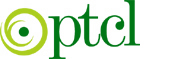 